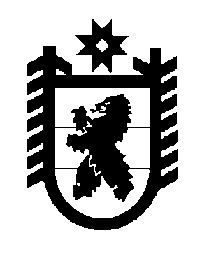 Российская Федерация Республика Карелия    ПРАВИТЕЛЬСТВО РЕСПУБЛИКИ КАРЕЛИЯПОСТАНОВЛЕНИЕ                                  от  6 марта 2014 года № 50-Пг. Петрозаводск О внесении изменений в постановление Правительства Республики Карелия от 25 мая 2009 года № 107-ППравительство Республики Карелия п о с т а н о в л я е т:Внести в Регламент информационной поддержки Официального интернет-портала Республики Карелия (далее – Регламент), утвержден-ный постановлением Правительства Республики Карелия от 25 мая                2009 года № 107-П «Об официальном интернет-портале Республики Карелия» (Собрание законодательства Республики Карелия, 2009, № 5,     ст. 529; 2012, № 4, ст. 665), следующие изменения:1) в пункте 9:а) подпункт 2 признать утратившим силу;б) в подпункте 4 слова «редакторами направлений и» исключить;2) в подпункте 1 пункта 10 слова «, редакторов направлений» исключить;3) пункт 11 признать утратившим силу;4) подпункт 3 пункта 12 изложить в следующей редакции:«3) при необходимости запрашивает информацию у органов исполнительной власти Республики Карелия, территориальных органов федеральных органов исполнительной власти в Республике Карелия (по согласованию), органов местного самоуправления в Республике Карелия (по согласованию);»;5) подпункт 2 пункта 13 признать утратившим силу;6)  в пункте 14 слова «редакторам разделов,» исключить;7) пункт 15 признать утратившим силу;8) в пункте 18 слова «редакторов направлений и реестр» исключить;9) в пункте 20 слово «редакторам» заменить словами «ответственным исполнителям»;10) пункт 22 признать утратившим силу;11) в пункте 23 слова «редактору направления» исключить;12) в пунктах 24, 25, 26, 28, 29 слово «редактор» в соответствующих числе и падеже заменить словами «ответственный исполнитель» в соответствующих числе и падеже;13) в пункте 35 слова «, редакторами направлений» исключить;14) приложение № 2 к Регламенту изложить в следующей редакции:Периодичность представления информации для размещения на Официальном интернет-портале Республики Карелия            Глава Республики  Карелия                                                            А.П. Худилайнен«Приложение № 2 к Регламенту информационной поддержки Официального интернет-портала Республики Карелия№
п/пСодержание информацииРаздел
 интернет-порталаОтветственный за подготовку и предоставление информацииПериодичность направления информации либо срок размещения
на интернет-портале(рабочих дней)12345Информация об общественно значимых событиях региона,  анонсы, пресс-релизы, объявления регионального уровня, сообщения пресс-секретаря Главы Республики Карелия об основных мероприятиях с участием Главы Республики Карелия, сведения об официальных визитах и рабочих поездках Главы Республики Карелия «Новости»(главная страница)Администрация Главы Респуб-лики Карелия – управление по взаимодействию со средствами массовой информации, пресс-секретарьнаправляется не позднее 1 дня с момента информационного события (анонсы – не позднее 1 дня до события). Размещается в течение 1 часа с момента поступленияСведения о Главе Республики Карелия, график проведения основных мероприятий с участием Главы Республики Карелия, планируемых на очередной месяц, норматив-ные правовые акты Респуб-лики Карелия, выдержки из них, определяющие статус, полномочия, обязанности Главы Республики Карелия, стратегические документы, определяющие основные направления социально-экономического развития Республики Карелия, тексты «Глава Республики Карелия»Администрация Главы Респуб-лики Карелия – пресс-секретарьнаправляется по мере поступления. Разме-щается в течение 1 часа с момента поступления, публикуется в течение месяца 12345официальных выступлений, докладов и заявлений Главы Республики Карелия, биогра-фические данные Главы Республики Карелия, интервью и материалы о Главе Республики Карелия, опубликованные в средствах массовой информации, информация о «прямых эфирах», проведенных Главой Республики Карелия на телевидении и радиоИнформация об основных событиях, происходящих в  Республике Карелия«День за днем»Администрация Главы Респуб-лики Карелия – управление по взаимодействию со средствами массовой информации направляется по мере поступления. Разме-щается в течение 1 часа с момента поступления, публикуется в течение месяцаАнонсы основных событий, запланированных для проведения в Республике Карелия«Анонсы»Администрация Главы Респуб-лики Карелия – управление по взаимодействию со средствами массовой информации направляется по мере поступления новой информации. Разме-щается в течение 1 часа с момента поступления«Исполни-тельная власть. Прави-тельство Республики Карелия»Статус и полномочия Правительства Республики Карелия«Статус и полномо-чия»Министерство юстиции Республики Карелиянаправляется в течение 5 дней с момента изменения сведений. Размещается в течение 3 дней с момента поступленияСведения о структуре исполнительной власти Республики Карелия«Структура исполни-тельной власти Республики Карелия»Администрация Главы Респуб-лики Карелия – протокольный отделнаправляется в течение 5 дней с момента изменения сведений. Размещается в течение 3 дней с момента поступленияСведения о регламенте работы Правительства Республики Карелия«Регламент Правитель-ства Респуб-лики Каре-лия»Администрация Главы Респуб-лики Карелия – протокольный отделнаправляется в течение 5 дней с момента изменения сведений. Размещается в течение 3 дней с момента поступленияСведения о распределении компетенции Правительства Республики Карелия«Распреде-ление ком-петенции»Администрация Главы Респуб-лики Карелия – протокольный отделнаправляется в течение 5 дней с момента изменения сведений. Размещается в течение 3 дней с момента поступленияСведения о реквизитах Правительства Республики Карелия«Реквизиты Прави- тельства. Телефоны Прави-тельства»Администрация Главы Респуб-лики Карелия – отдел специаль-ной докумен-тальной  связипо мере поступления новой информации. Размещается в течение 1 часа с момента поступленияСообщения о мероприятиях, проводимых Правительством Республики Карелия, сведения об официальных визитах и рабочих поездках членов Правительства Республики Карелия, правительственных делегаций. Тексты официальных выступлений членов Правительства Республики Карелия«Сообщения пресс-службы Прави-тельства»Администрация Главы Респуб-лики Карелия – управление по взаимодействию со средствами массовой информации направляется не позднее 3 дней после события. Размещается в течение 1 дня с момента поступленияПлан работы Правительства Республики Карелия на месяц«Рабочий календарь Прави-тельства Республики Карелия на месяц»Администрация Главы Респуб-лики Карелия – управление организацион-ной работы направляется в течение 5 дней с момента изменения сведений. Размещается в течение 3 дней с момента поступленияПовестка дня заседания Правительства Республики Карелия«Заседания Прави-тельства Республики Карелия»Администрация Главы Респуб-лики Карелия – протокольный отдел повестка к заседанию направляется не позднее 3 дней до заседания. Размещается в течение 3 дней с момента поступленияВидеотрансляция заседаний Правительства Республики Карелия онлайн«Видео-трансляции заседаний Прави-тельства Республики Карелия»Администрация Главы Респуб-лики Карелияпо мере необходимости6.Сведения о государственной гражданской службе в органах государственной власти Республики Карелия, в том числе: перечень вакантных должностей государственной граждан-ской службы, квалифика-ционные требования к кандидатам на замещение вакантных должностей государственной граждан-ской службы, объявления о конкурсах на замещение вакантных должностей государственной граждан-ской службы и их результаты«Резерв управленче-ских кадров Республики Карелия»Администрация Главы Респуб-лики Карелия – управление раз-вития государст-венной службы, кадров и госу-дарственных наградв соответствии с требованиями законода-тельства. Размещается в течение 1 дня с момента поступления7.Информация о награждении государственными наградами«Государ-ственные награды»Администрация Главы Респуб-лики Карелия – управление раз-вития государст-венной службы, кадров и госу-дарственных наградпо мере поступления новой информации. Размещается в течение 3 дней с момента поступления 8.Нормативные акты и инфор-мация о мероприятиях, проводимых в рамках подготовки к празднованию 100-летия Республики КарелияПослания Президента Российской Федерации Федеральному Собранию Российской Федерации, реализация приоритетных национальных проектов на территории Республики Карелия, материалы рабочей группы по координации деятельности органов исполнительной власти Республики Карелия и обеспечению контроля за реализацией отдельных указов Президента  Российской Федерации на территории Республики Карелия«Актуальная тема»8.Нормативные акты и инфор-мация о мероприятиях, проводимых в рамках подготовки к празднованию 100-летия Республики КарелияПослания Президента Российской Федерации Федеральному Собранию Российской Федерации, реализация приоритетных национальных проектов на территории Республики Карелия, материалы рабочей группы по координации деятельности органов исполнительной власти Республики Карелия и обеспечению контроля за реализацией отдельных указов Президента  Российской Федерации на территории Республики Карелия«К 100-летию образования Республики Карелия»Администрация Главы Респуб-лики Карелия – контрольно-аналитическое управление по мере поступления новой информации. Размещается в течение 1 дня с момента поступления 8.Нормативные акты и инфор-мация о мероприятиях, проводимых в рамках подготовки к празднованию 100-летия Республики КарелияПослания Президента Российской Федерации Федеральному Собранию Российской Федерации, реализация приоритетных национальных проектов на территории Республики Карелия, материалы рабочей группы по координации деятельности органов исполнительной власти Республики Карелия и обеспечению контроля за реализацией отдельных указов Президента  Российской Федерации на территории Республики Карелия«Приори-теты: реали-зация госу-дарственной политики на территории Республики Карелия»Администрация Главы Респуб-лики Карелия – контрольно-аналитическое управление по мере поступления новой информации. Размещается в течение 1 дня с момента поступления Материалы, посвященные Великой Победе«Великой Победе посвя-щается»Администрация Главы Респуб-лики Карелия –управление  по вопросам обще-ственной безопасности и взаимодействию с правоохра-нительными органамипо мере поступления новой информации. Размещается в течение 1 дня с момента поступления Материалы о реализации административной реформы на территории Республики Карелия«Админи-стративная реформа»Министерство экономического развития Республики Карелия – отдел административ-ной реформынаправляется не позднее 10 дней с момента внесения изменений. Разме-щается в течение 3 дней с момента поступленияИнформация и документы по вопросам противодействия коррупции, форма обращения граждан и организаций в связи с фактами коррупции и вымогательства, материалы Комиссии по противодействию коррупции в Республике Карелия, ссылки на соответствующие информационные ресурсы«Противо-действие коррупции»Администрация Главы Респуб-лики Карелия –управление  по вопросам обще-ственной без-опасности и взаимодействию с правоохра-нительными органамипо мере поступления новой информации. Размещается в течение 1 дня с момента поступления Информация и документы по вопросам обеспечения правопорядка, материалы Координационного совеща-ния по обеспечению право-порядка в Республике Карелия, ссылки на соот-ветствующие информа-ционные ресурсы«Обеспече-ние право-порядка»Администрация Главы Респуб-лики Карелия –управление  по вопросам обще-ственной без-опасности и взаимодействию с правоохра-нительными органамипо мере поступления новой информации. Размещается в течение 3 дней с момента поступления Информация по применению информационно-ком-муникационных технологий в организации деятельности органов власти,  координа-ционные органы и докумен-ты, регламентирующие работы по созданию и функционированию элект-ронного правительства«Электрон-ное прави-тельство»Государствен-ный комитет Республики Карелия  по развитию инфор-мационно-комму-никационных технологий – отдел единой службы заказчиканаправляется по мере необходимости. Размещается в течение 1 дня с момента поступления Информация по развитию туризма в Республике Каре-лия, органы управления и документы, регламентирую-щие развитие отрасли, инфраструктура туризма в Республике Карелия, инфор-мация для инвесторов, мероприятия в сфере туризма, ссылки на дополнительные ресурсы«Развитие туризма»Государственный комитет Респуб-лики Карелия  по туризмуобновляется по мере необходимости. Разме-щается в течение 1 дня с момента поступления9.«Обратная связь»9.Порядок и форма обращений граждан к Главе Республики Карелия и Правительству Республики Карелия«Виртуаль-ная прием-ная»Администрация Главы Респуб-лики Карелия – отдел по работе с обращениями гражданобновляется по мере необходимости9.Информация о месте и времени приема«График приема граждан»Администрация Главы Респуб-лики Карелия – отдел по работе с обращениями гражданнаправляется не позднее 1 дня до начала месяца. Размещается в течение 1 часа с момента поступленияИнформация о месте и времени приема«Приемная Президента РФ»Государствен-ный комитет Республики Карелия по развитию инфор-мационно-комму-никационных технологий – отдел единой службы заказчиканаправляется не позднее 1 дня до начала месяца. Размещается в течение 1 дня с момента поступленияИнформация об общественных приемных Республики Карелия«Общест-венные приемные»Государствен-ный комитет Республики Карелия по развитию инфор-мационно-комму-никационных технологий – отдел единой службы заказчикаобновляется по мере необходимостиПроведение опросов и результаты опросов«Опросы и голосования»ответственные органы исполни-тельной власти Республики Карелияобновляется по мере необходимостиОтветы на часто задаваемые вопросы граждан«Вопрос-ответ»Администрация Главы Респуб-лики Карелия – отдел по работе           с обращениями гражданнаправляется по мере необходимости, но не реже 1 раза в квартал. Размещается в течение 3 дней с момента поступленияОбобщенная информация о результатах рассмотрения обращений граждан и принятых мерах«Информа-ция о работе с обраще-ниями граждан»Администрация Главы Респуб-лики Карелия – отдел по работе           с обращениями гражданнаправляется по мере необходимости, но не реже 2 раз в год. Размещается в течение 1 дня10.«Норматив-ные право-вые акты»10.Законы Республики Карелия Министерство юстиции Респуб-лики Карелия направляется в течение 5 дней с момента опубликования. Размещается в течение 3 дней с момента поступленияУказы и распоряжения Главы Республики Карелия, поста-новления и распоряжения Правительства Республики Карелия Администрация Главы Респуб-лики Карелия – протокольный отделнаправляется в течение 3 дней с момента подписания. Размещается в течение 3 дней с момента поступления11.Сведения о составе, задачах и деятельности координацион-ных и совещательных орга-нов, образуемых Главой Республики Карелия и Прави-тельством Республики Карелия, материалы их деятельности«Координа-ционные органы»ответственные органы испол-нительной власти Республики Каре-лия, осуществля-ющие обеспече-ние деятельности координацион-ных органов направляется не позднее 5 дней с момен-та внесения изменений либо проведения меро-приятий. Размещается в течение 3 дней с момента поступленияСведения о составе, задачах и деятельности координацион-ных и совещательных органов по вопросам антитеррористи-ческой деятельности, мате-риалы антитеррористической направленности Администрация Главы Респуб-лики Карелия – отдел по обеспе-чению деятель-ности антитер-рористической комиссии в Рес-публике Карелия направляется не позднее 5 дней с момен-та внесения изменений либо проведения меро-приятий. Размещается в течение 3 дней с момента поступления12.Информация о структуре законодательной власти Республики Карелия «Законода-тельная власть»Государственный комитет Респуб-лики Карелия по развитию информационно-коммуникацион-ных технологийнаправляется не позднее 5 дней с момен-та изменения структуры законодательной власти. Размещается в течение 3 дней с момента поступления13.Информация о структуре судебной власти Республики Карелия «Судебная власть»Государственный комитет Респуб-лики Карелия по развитию информационно-коммуникацион-ных технологий – отдел единой службы заказчиканаправляется не позднее 5 дней с момен-та изменения структуры судебной власти. Размещается в течение 3 дней с момента поступления14.Информация об органе местного самоуправления: уставные документы, структура и состав, руководители, планы работы и результаты деятельности, территориальная организация местного самоуправления соответствующего муниципального образования«Местное самоуправ-ление»Государственный комитет Респуб-лики Карелия по взаимодействию с органами местного само-управления – отдел организационно-методической и информационной поддержки, органы местного самоуправления  в Республике Карелия (по согласованию)  направляется не позднее 5 дней с момента проведения заседания Совета Республики Карелия либо поступления изменений в Государственный комитет Республики Карелия по взаимодействию с органами местного самоуправления. Размещается в течение 3 дней с момента поступленияИнформация об экономической основе местного самоуправления в Республике Карелия Министерство экономического развития Респуб-лики Карелия – отдел экономи-ческого анализа, программ и оценки эффектив-ности органов местного само-управления направляется не позднее 10 дней с момента поступления изменений в Министерство экономического развития Республики Карелия. Размещается в течение 3 дней с момента поступленияИнформация о взаимодей-ствии Правительства Респуб-лики Карелия с органами местного самоуправления в Республике Карелия ответственные исполнители органов исполни-тельной власти Республики Карелия обновляется по мере необходимости. Размещается в течение 3 дней с момента поступления15. Сведения о федеральных органах исполнительной власти в Республике Карелия, о взаимодействии Прави-тельства Республики Карелия   с органами государственной власти Российской Федерации «Федераль-ные органы власти»Государственный комитет Респуб-лики Карелия по развитию информационно-коммуникацион-ных технологий – отдел единой службы заказчиканаправляется не позднее 5 дней с момен-та внесения изменений. Размещается в течение 3 дней с момента поступления1234516.Информация о региональных и федеральных целевых програм-мах, реализуемых на террито-рии Республики КарелияИнформация о ведомственных программах, реализуемых органами исполнительной власти Республики Карелия«Програм-мы» Министерство экономического развития Респуб-лики Карелия – отдел экономи-ческого анализа, программ и оценки эффектив-ности органов местного само-управления ответственные исполнители органов исполни-тельной власти Республики Карелияобновляется по мере необходимости, не реже  2 раз в год. Размещается  в течение 3 дней с момента поступления обновляется по мере необходимости, не реже  2 раз в год. Размещается  в течение 3 дней с момента поступления17.Материалы общественно-политической газеты  «Карелия»«Газета «Карелия» редакция общественно-политической газеты «Карелия», Государственный комитет Респуб-лики Карелия по развитию информационно-коммуникацион-ных технологий – отдел единой службы заказчикаобновляется по мере необходимости, не позднее 1 дня с момента опубликования 18.Информационно-презентаци-онные материалы и обзорная информация о Республике Карелия, сведения об истории, знаменательных и памятных датах, об основных показателях социально-экономического развития и исполнении бюджета Республики КарелияОбзорная информация об основных показателях социально-экономического развития Республики Карелия «О Карелии» Государственный комитет Респуб-лики Карелия по развитию информационно-коммуникацион-ных технологий – отдел единой службы заказчикаМинистерство экономического развития Респуб-лики Карелия – отдел экономи-ческого анализа, программ и оценки эффектив-ности органов местного само-управленияобновляется по мере необходимости, не реже  2 раз в год. Размещается  в течение 7 дней с момента поступления обновляется по мере необходимости, не реже  2 раз в год. Размещается  в течение 7 дней с момента поступленияОбзорная информация об ос-новных показателях исполне-ния бюджета Республики Ка-релияМинистерство финансов Респуб-лики Карелияобновляется по мере необходимости, не реже  2 раз в год. Размещается  в течение 7 дней с момента поступления19.Сведения о гербе, флаге, гимне Республики Карелия (официальные изображения и текст)«Символика» Государственный комитет Респуб-лики Карелия по развитию информационно-коммуникацион-ных технологий – отдел единой службы заказчиканаправляется не позднее  5 дней с момента внесе-ния изменений. Разме-щается в течение 3 дней  с момента поступления 20.Сведения о государственной гражданской службе в органах государственной власти Республики Карелия, в том числе: перечень вакантных должностей государственной гражданской службы, квалификационные требования к кандидатам на замещение вакантных должностей государственной гражданской службы, объявления о конкурсах на замещение вакантных должностей государственной гражданской службы и их результаты«Конкурсы на замеще-ние должнос-тей граж-данской службы» ответственные исполнители органов исполни-тельной власти Республики Карелия представляется в течение 1 дня с момента объяв-ления либо проведения конкурса 21.Информация о проведении конкурсов, аукционов и об их результатах «Конкурсы, аукционы»ответственные исполнители органов исполни-тельной власти Республики Карелиянаправляется по мере необходимости. Разме-щается в течение 1 дня с момента поступления22.Информация о взаимодействии органов исполнительной влас-ти Республики Карелия с общественными организа-циями, политическими партиями, профессиональными союзами и объединениями граждан; информация о конкурсах проектов и программ, организуемых органами исполнительной власти Республики Карелия с целью поддержки социально значимых инициатив общественных организаций«Обществен-ным органи-зациям» ответственные исполнители органов исполни-тельной власти Республики Карелия представляется в течение 5 дней с момента объяв-ления либо проведения конкурса. Размещается в течение 3 дней с момента поступления 23.Полезная информация для граждан «Гражданам»ответственные исполнители органов исполни-тельной власти Республики Карелияпредставляется по мере необходимости. Разме-щается в течение 3 дней с момента поступления 24.Полезная информация для органов власти«Органам власти»ответственные исполнители органов исполни-тельной власти Республики Карелияпредставляется по мере необходимости. Разме-щается в течение 3 днейс момента поступления25.Информация о взаимодействии органов исполнительной власти Республики Карелия и бизнесаИнформация о мерах государственной поддержки малого и среднего бизнеса в Республике Карелия«Бизнесу»ответственные исполнители        органов исполни-тельной власти Республики Карелия Министерство экономического развития Республики Карелияпредставляется не позднее 5 дней с момента взаимодействия. Разме-щается в течение 3 дней с момента поступления представляется не позднее 5 дней с момента взаимодействия. Разме-щается в течение 3 днейс момента поступленияИнформация об инвести-ционном потенциале и инвестиционных проектах Республики КарелияМинистерство экономического развития Респуб-лики Карелия, Министерство строительства, жилищно- коммунального хозяйства и энергетики Республики Карелияпредставляется не позднее 5 дней с момента взаимодействия. Разме-щается в течение 3 дней с момента поступления26.Нормативные правовые акты, регулирующие сферу деятель-ности органа исполнительной власти Республики Карелия; нормативные правовые акты органа исполнительной власти Республики Карелия и сведения об их государственной регист-рации; сведения о решениях судов о признании недейст-вующими нормативных правовых актов органа испол-нительной власти Республики Карелия«Орган исполни-тельной власти»ответственные исполнители органов исполни-тельной власти Республики Карелия направляется не позднее   5 дней с момента поступления в органы исполнительной власти Республики Карелия зарегистрированного в Министерстве юстиции Республики Карелия нормативного правового акта либо решения суда о признании его недействи-тельным. Размещается в течение 3 дней с момента поступления Сведения о структуре и руко-водителях органа исполни-тельной власти Республики Карелия, его структурных под-разделений, территориальных органов и подведомственных ему организаций; порядок дея-тельности органа исполнитель-ной власти Республики Каре-лия, его территориальных ор-ганов и подведомственных ему организаций по обеспечению реализации прав, свобод и за-конных интересов граждан; сведения о международных и внешнеэкономических связях,  в которых принимает участие орган исполнительной власти Республики Карелия; аналити-ческие доклады, информаци-онные обзоры о деятельности органа исполнительной власти Республики Карелия и прогно-зы, подготовленные органом исполнительной власти Рес-публики Карелия, его террито-риальными органами и подве-домственными ему организа-циями; сведения о взаимодей-ствии органа исполнительной власти Республики Карелия,  его территориальных органов             и подведомственных ему организаций с иными органами исполнительной власти Респуб-лики Карелия, общественными объединениями, политически-ми партиями, профессиональ-ными союзами и другими ор-ганизациями; сведения об ос-новных показателях, характе-ризующих ситуацию в отрасли, входящей в сферу ведения органа исполнительной власти Республики Карелия, и дина-мику ее развития; перечни ин-формационных систем, банков данных, реестров, регистров, находящихся в ведении органа исполнительной власти Респуб-лики Карелия, его террито-риальных органов и подведом-ственных ему учреждений, а также перечни информацион-ных ресурсов, предоставляе-мых гражданам и организаци-ям; сведения о результатах проверок, проведенных орга-ном исполнительной власти Республики Карелия, его тер-риториальными органами и подведомственными ему учре-ждениями, а также проверок, проведенных в этих органах и организациях; обзоры обраще-ний граждан и организаций в орган исполнительной власти Республики Карелия, обоб-щенная информация о резуль-татах рассмотрения таких об-ращений и о принятых мерах; реестр лицензий, ведение кото-рого осуществляется органом исполнительной власти Рес-публики Карелия; администра-тивные регламенты исполне-ния государственных функций, административные регламенты предоставления государствен-ных услуг, стандарты государственных услуг;новости, анонсы, пресс-релизы и объявления органа исполнительной власти Республики Карелияответственные исполнители органов исполни-тельной власти Республики Карелия направляется не позднее 5 дней с момента внесения изменений в соот-ветствующие документы либо с момента прове-дения мероприятий. Размещается в течение 3 дней с момента поступле-ния; информация в  раздел «Новости» направляется не позднее   1 дня с момента события, анонсы – не позднее                 1 дня до события. Размещается в течение 1 часа с момента поступ-ления27.Справочная информация«Справоч-ники»Государственный комитет Респуб-лики Карелия по развитию информационно-коммуникацион-ных технологий – отдел единой службы заказчиканаправляется не позднее 3 дней с момента представ-ления. Размещается в течение 1 дня с момента поступления».